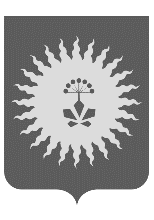 АДМИНИСТРАЦИЯАНУЧИНСКОГО МУНИЦИПАЛЬНОГО ОКРУГА ПРИМОРСКОГО КРАЯ П О С Т А Н О В Л Е Н И Е10.05.2023                        с. Анучино                             № 343О внесении изменений в Порядок разработки и утверждения схемы                     размещения нестационарных торговых объектов на территории Анучинского муниципального округа Приморского края,                                        утверждённый постановлением администрации                                                           Анучинского муниципального округа от 18.06.2021 года № 486.В соответствии с Федеральным законом от 06.10.2003 № 131-ФЗ «Об общих принципах организации местного самоуправления в Российской Федерации», Федеральным законом от 28.16.2009 № 381-ФЗ «Об основах регулирования торговой деятельности в Российской Федерации», руководствуясь приказом департамента лицензирования и торговли Приморского края от 15 декабря 2015 года № 114 «Об утверждении Порядка разработки и утверждения органами местного самоуправления Приморского края схем размещения нестационарных торговых объектов», Уставом Анучинского муниципального округа                                 Приморского края, администрация Анучинского муниципального округа Приморского краяПОСТАНОВЛЯЕТ:       1.Внести в «Порядок разработки и утверждения схемы размещения нестационарных торговых объектов на территории Анучинского муниципального округа Приморского края» (далее-Порядок), утверждённый постановлением администрации Анучинского муниципального округа Приморского края от 18.06.2021 года № 486 следующие изменения:       1.1. Пункт 1.5 Порядка дополнить словами: «…и на основании договора (соглашения) хозяйствующего субъекта с уполномоченным местного органом самоуправления.».
        1.2. В пункте 2.2 Порядка:        абзац третий после слов «индивидуальных предпринимателей» дополнить словами «а также физических лиц, не являющихся индивидуальными предпринимателями и применяющих специальный налоговый режим «Налог на профессиональный доход» в течение срока проведения эксперимента, установленного Федеральным законом от 27 ноября 2018 года №422-ФЗ «О проведении эксперимента по установлению специального налогового режима «Налог на профессиональный доход» (далее - физические лица, применяющие специальный налоговый режим)»;      в абзаце девятом слова «юридических лиц и индивидуальных предпринимателей» заменить словами «юридических лиц, индивидуальных предпринимателей, физических лиц, применяющих специальный налоговый режим»;         дополнить абзацем следующего содержания:«размещения не менее чем пяти процентов в муниципальных округах нестационарных торговых объектов, используемых для реализации продукции, произведенной крестьянскими (фермерскими) хозяйствами и сельскохозяйственными потребительскими кооперативами, от количества нестационарных торговых объектов, включенных в Схему, за исключением сезонного (временного) размещения.».          1.3. Абзац девятый пункта 2.4 Порядка после слов «индивидуального предпринимателя» дополнить словами «, физического лица, применяющего специальный налоговый режиму»;                                                                                                    1.4. абзац 2 пункта 3.1 Порядка после слов «…и организаций потребительской кооперации» дополнить словами «осуществляющих производство и реализацию сельскохозяйственной продукции,».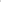          1.5. Пункт 3.2 Порядка дополнить абзацем следующего содержания:«органом государственной власти Приморского края в области земельных отношений (если Схема предусматривает размещение нестационарных торговых объектов на земельных участках, находящихся в собственности Приморского края)»;
      1.6. В абзаце шестом пункта 4.2 Порядка слова «индивидуальному предпринимателю» заменить словами «индивидуальному предпринимателю, физическому лицу, применяющему специальный налоговый режим»;      абзац первый подпункта 4.2.2 после слов «индивидуальный предприниматель» дополнить словами «, физическое лицо, применяющее специальный налоговый режим,»;      1.7. В подпункте 4.2.3 пункта 4.2 Порядка:        абзац первый после слов «индивидуальный предприниматель» дополнить словами физическое лицо, применяющее специальный налоговый режим,»;           в абзаце 5 слова («неоднократного (более двух раз в течение одного календарного года)» заменить словами («повторного (два раза в течение одного календарного года)        абзацы шестой, седьмой исключить;         дополнить абзацами следующего содержания:         «передачи по любому законному основанию третьему лицу права на владение и (или) пользование нестационарным торговым объектом, включенным в Схему, в том числе в аренду;          несоблюдения условий договоров (соглашений) о размещении нестационарных торговых объектов, заключенных хозяйствующим субъектом с уполномоченным органом местного самоуправления».      1.8. Пункт 4.3. Порядка исключить;      1.9. В абзаце четвёртом пункта 4.4. Порядка слова «юридических лиц или индивидуальных предпринимателей» заменить словами «юридических лиц, индивидуальных предпринимателей, физических лиц, применяющих специальный налоговый режим»;       1.10. Пункт 5.1. Порядка после слов «Правительства Приморского края»               дополнить словами «и органов исполнительной власти Приморского края».    1.11. Пункт 5.2. Порядка после слов «Правительства Приморского края»             дополнить словами «и органов исполнительной власти Приморского края».    1.12 Пункт 5.3. Порядка после слов «Правительства Приморского края»                   дополнить словами «и органов исполнительной власти Приморского края».    1.13. Приложение к Порядку после слов «индивидуального предпринимателя» дополнить словами «,физического лица, не являющегося индивидуальным предпринимателем и применяющим специальный налоговый режим «налог на профессиональный доход» в течение срока проведения эксперимента, установленного Федеральным законом от 27 ноября 2018 года № 422-ФЗ «О проведении эксперимента по установлению специального налогового режима «Налог на профессиональный доход».      2. Общему отделу администрации Анучинского   муниципального    округа (Бурдейная) опубликовать   настоящее   постановление в средствах     массовой    информации  и  разместить на официальном сайте администрации Анучинского муниципального     округа        Приморского      края    в       информационно –                                              телекоммуникационной сети Интернет.                                                                                                                                                    3. Настоящее постановление вступает в силу со дня его официального опубликования.                                                                                                                                                                             4. Контроль    за    исполнением    настоящего    постановления    возложить                            на заместителя главы администрации Анучинского муниципального округа (И.В. Дубовцев).          Глава Анучинскогомуниципального округа                                                                С.А. Понуровский                                  